РОЗПОРЯДЖЕННЯМІСЬКОГО ГОЛОВИм. СумиПро створення тимчасової комісії з питання розгляду   звернення мешканців будинку № 16 по                                  вул. Лесі Українки   в місті Суми З метою об'єктивного та всебічного розгляду звернення мешканців будинку № 16 по вул. Лесі Українки в місті Суми щодо створення мінімаркетом «Амбар», який розташований  на першому поверсі житлового будинку № 16 по вул. Лесі Українки, незручностей для проживання, відповідно до норм Земельного кодексу України, Закону України «Про регулювання містобудівної діяльності», рішення Сумської міської ради   від 29.08.2018 № 3797-МР «Про Правила додержання тиші в місті Суми» (зі змінами), керуючись статтею 42 Закону України «Про місцеве самоврядування в Україні»:Утворити тимчасову комісію з питання розгляду звернення мешканців                    будинку № 16 по вул. Лесі Українки в місті Суми (далі - тимчасова комісія) у складі  згідно з додатком. За результатами проведеної роботи тимчасова комісія має право готувати пропозиції та рекомендації щодо вжиття невідкладних заходів по усуненню виявлених порушень.Інформацію про результати роботи тимчасової комісії надати керуючому справами  виконавчого комітету  Сумської міської ради  у термін до 26.12.2023.Координацію виконання цього розпорядження покласти на заступника міського голови з питань діяльності виконавчих органів ради                                      Станіслава ПОЛЯКОВА.Керуючий справамивиконавчого комітету							Юлія ПАВЛИКМаксим ЗЕЛЕНСЬКИЙ 700 650Розіслати: Станіславу ПОЛЯКОВУ, Максиму ЗЕЛЕНСЬКОМУ, членам тимчасової комісіїДодатокдо розпорядження міського головивід  25.12.2023  № 394-Р ЗАТВЕРДЖЕНОрозпорядженням міського голови							від  25.12.2023  № 394-РСклад тимчасової комісії з питання розгляду звернення мешканців будинку № 16 по                                        вул. Лесі Українки міста Суми   	Примітка: встановити, що у разі персональних змін у складі тимчасової комісії або відсутності осіб, які входять до складу тимчасової комісії, у зв’язку з відпусткою, хворобою чи з інших причин, особи, які виконують їх обов’язки, входять до складу тимчасової комісії за посадами.Директор Департаментуінспекційної роботиСумської міської ради		                               Максим ЗЕЛЕНСЬКИЙДиректор Департаменту інспекційноїроботи Сумської міської ради		Максим ЗЕЛЕНСЬКИЙНачальник відділуправового забезпечення Департаментуінспекційної роботи Сумської міської ради		 Дар’я ОВСІЄНКОЗаступник міського голови з питаньдіяльності виконавчих органів ради                               Станіслав ПОЛЯКОВНачальник відділу протокольноїроботи та контролю Сумської міської ради	        Лариса МОШАНачальник правового управлінняСумської міської ради		  Олег ЧАЙЧЕНКОКеруючий справами виконавчого комітету	         Юлія ПАВЛИК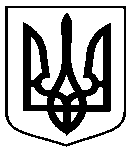 від  25.12.2023  № 394-Р ЗЕЛЕНСЬКИЙ Максимдиректор Департаменту інспекційної роботи Сумської міської ради, голова тимчасової комісіїКАЛИШ Володимир        начальник управління дозвільної документації, торгівлі та підприємництва Департаменту інспекційної роботи Сумської міської ради, заступник голови тимчасової комісіїДАЦЕНКО Галина             головний спеціаліст відділу торгівлі, підприємництва, промисловості та захисту прав споживачів управління дозвільної документації, торгівлі та підприємництва Департаменту інспекційної роботи Сумської міської ради, секретар тимчасової комісіїБАЦМАН Людмилаголовний спеціаліст відділу державного нагляду за дотриманням санітарного законодавства Сумського районного управління ГУ Держпродспоживслужби у Сумській області (за згодою)ВИШНЯКОВА Олена             головний спеціаліст відділу державного нагляду за дотриманням санітарного законодавства Сумського районного управління ГУ Держпродспоживслужби у Сумській області (за згодою)МАНЖАРА Сергій                   - начальник відділу здійснення заходів  державного архітектурно-будівельного контролю Управління державного архітектурно-будівельного контролю Сумської  міської радиНАГАЙ Анатолій                      - в.о. завідувача сектору врегулювання земельних спорів відділу врегулювання земельних спорів  та контролю платежів управління   земельних відносин  Департаменту забезпечення ресурсних платежів Сумської міської радиШУЛЬГА Олександр               завідувач сектору контролю за розміщенням тимчасових споруд та зовнішньої реклами відділу     з питань дизайну міського середовища управління архітектури та містобудування Департаменту забезпечення ресурсних платежів   Сумської міської ради